Jazyk a jazyková komunikaceČeský jazyk -čteníDěti z Bullerbynu Kapitola:Je prima mít vlastní zvíře, ale dědeček je taky dobrýMgr. Iva ŠtancíkováVY_32_INOVACE_cjdetizbullerbynu_08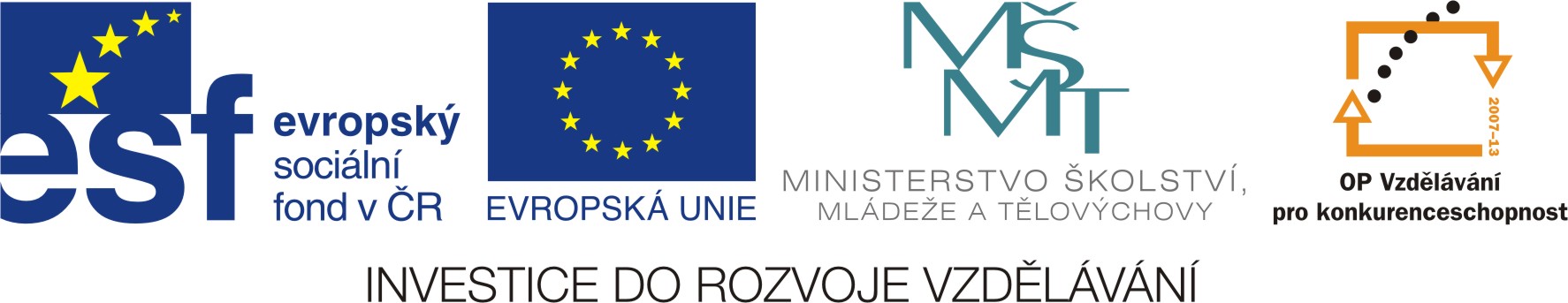 Děti z Bullerbynu – oprav chyby:Osada sestává z pouhých tří domů, každý z nich obývá jedna rodina. Vypravěčkou je dívenka isLa, která má dva starší bratry jménem ssaLe a Bsseo. V druhé rodině mají dvě dcerky Aunn a riBttu, ve třetí syna Olleho a malinkou Kerstin. Děti spolu zažívají různá dobrodružství.Doplň podle četby :Mají také dědečka , sedí v ………………křesle, skoro nic ………, ale není smutný, protože děti mu ………….Klukům půjčuje ……….. děti také dostávají ……….a cukrkandl.Jméno autorky najdeš v křížovce,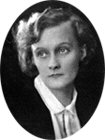 Písmena ve žlutých políčkách také přeházej.Astrid _ _ _ _ _ _ _ _ _ _ _1.domácí zvíře2.balíček3.pečivo4.zvíře s chobotem5.kočkovitá šelma6. obojživelník7. hlodavec, leze po stromech8. fotbalZdroje:http://creativecommons.org/licenses/by-sa/3.0/. In Wikipedia : the free encyclopedia [online]. St. Petersburg (Florida) : Wikipedia Foundation, 21.7.2005, last modified on 21.7.2005 [cit. 2011-04-26]. Dostupné z WWW: <Soubor:Astrid Lindgren 1924.jpg>.1.SEP2.KRAC3.OT4.5.YR6.B7.E8.K